PENGARUH EMPLOYEE ENGAGEMENT TERHADAP KINERJA KARYAWAN COFFEE SHOP ‘KEMARI COFFEE AND SPACE’ DIKOTA YOGYAKARTAAchmad Nur RokhimAbstrakPenelitian ini bertujuan untuk mengetahui apakah terdapat pengaruh dari Employee Engagement terhadap Kinerja Karyawan pada Kemari Coffee & Place. Penelitian ini menggunakan metode kuantitatif dengan 35 responden. Pengumpulan data primer dilakukan dengan metode kuesioner. Metode analisis yang digunakan adalah uji validitas, uji reliabilitas, uji normalitas, uji heterokedastisitas, uji liniearitas, uji regresi linier sederhana, uji t, koefisien determinasi, dan analisis rata-rata hitung. Metode penelitian terebut diolah menggunakan SPSS for windows. Berdasarkan hasil analisis hipotesis uji t menunjukkan bahwa employee engagement memiliki pengaruh signifikan terhadap kinerja karyawan dengan taraf signifikansi sebesar 0,018. Nilai signifikansi yang didapatkan lebih kecil dari taraf signifikan yaitu 0,05 (0,018<0,05). Analisis koefisien determinasi pada penelitian ini diketahui nilai R square sebesar 0,154 dengan persentase pengaruh 15,4% sementara 84,6% dipengaruhi oleh variable lain diluar model penelitian ini. Hasil tersebut dapat disimpulkan bahwa variable employee engagement memiliki pengaruh positif terhadap variable kinerja karyawan. Hasil penelitian ini dapat disimpulkan bahwa terdapat pengaruh yang signifikan dari employee engagement terhadap kinerja karyawan pada Kemari Coffee and Place.Kata Kunci: Employee engagement, Kinerja Karyawan.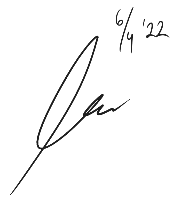 THE EFFECT OF EMPLOYEE ENGAGEMENT ON PERFORMANCE OF 'KEMARI COFFEE AND SPACE' COFFEE SHOP EMPLOYEES IN YOGYAKARTA CITYAchmad Nur RokhimAbstractThis study aims to determine whether there is an effect of Employee Engagement on Employee Performance at Kemari Coffee & Place. This study uses quantitative methods with 35 respondents. Primary data collection was done by using a questionnaire method. The analytical methods used are validity test, reliability test, normality test, heteroscedasticity test, linearity test, simple linear regression, t test, coefficient of determination, and arithmetic mean analysis. The research method is processed using SPSS for windows. Based on the results of the hypothesis analysis, the t test shows that employee engagement has a significant effect on employee performance with a significance level of 0.018. The significance value obtained is smaller than the significant level, namely 0.05 (0.018 <0.05). Analysis of the coefficient of determination in this study revealed that the R square value was 0.154 with a proportion of 15.4% influence while 84.6% was influenced by other variables outside the research model. These results can be said that the employee engagement variable has a positive influence on the employee performance variable. The results of this study can be obtained that there is a significant effect of employee engagement on employee performance at Kemari Coffee and Place.Keywords: Employee Engagement, Employee Performance